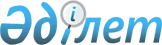 Об утверждении Положения об акцизных постах в организациях, производящих подакцизную продукцию
					
			Утративший силу
			
			
		
					Приказ Министерства государственных доходов от 9 апреля 1999 года N 217. Зарегистрирован в Министерстве юстиции Республики Казахстан 10.06.1999г. за N 800. Утратил силу - приказом Министра государственных доходов Республики Казахстан от 6 мая 2002 года № 483 ~V021869 .            Сноска. В названии и в тексте слова "этиловый спирт и алкогольную" заменены словом "подакцизную" согласно приказу МГД РК от 20.09.99г. N 163 V990897_ . 



 

      В целях усиления контроля в сфере производства и оборота подакцизной продукции, а также обеспечения полного и своевременного поступления налогов и других обязательных платежей в бюджет приказываю: 

      1. Утвердить прилагаемое Положение об акцизных постах в 

организациях, производящих подакцизную продукцию (приложение 1). 2. Вице-Министру государственных доходов Республики Казахстан Нурпеисову К.А. и председателям налоговых комитетов по областям и городам Астана и Алматы организовать работу акцизных постов в организациях, производящих подакцизную продукцию. 3. Контроль за исполнением настоящего приказа возложить на Вице-Министра государственных доходов Республики Казахстан Нурпеисова К.А. и председателей налоговых комитетов по областям и городам Астана и Алматы. Министр Положение об акцизных постах в организациях, производящих подакцизную продукцию 1. Общие положения 

      1. Настоящее Положение определяет порядок осуществления контроля работниками территориальных Налоговых комитетов и территориальных управлений Налоговой полиции в организациях, производящих подакцизную продукцию, в целях осуществления государственного контроля над производством и оборотом подакцизной продукции и обеспечения полного и своевременного поступления налогов и других обязательных платежей и сборов в бюджет (далее - Инспектора). 

      2. Инспектора назначаются председателем соответствующего Налогового комитета и начальником соответствующего управления Налоговой полиции, на территории которого находится организация-производитель подакцизной продукции. 

      3. Текущий контроль и координация деятельности осуществляется председателем соответствующего Налогового комитета и начальником управления Налоговой полиции. 

      Сноска. Пункт 3 - с изменениями, внесенными приказом МГД РК от 20.09.99г. N 163 V990897_ . 

      3.1. Оперативное руководство за работой акцизных постов осуществляется начальниками отдела по борьбе с незаконным оборотом подакцизной продукции территориальных подразделений Комитета налоговой полиции Министерства государственных доходов Республики Казахстан. 

      Сноска. Раздел 1 дополнен новым пунктом 3.1 согласно приказу МГД РК от 20.09.99г. N 163 V990897_ . 



 

                        2. Задачи инспекторов 



 

      4. Инспектора осуществляют контроль за: 

      1) соответствием объемов фактического производства и реализации готовой подакцизной продукции данным бухгалтерского учета и отчетности; 

      2) реализацией готовой продукции; 

      3) наличием лицензии на соответствующие виды деятельности; 

      4) отводом подакцизной продукции только через механизм учета и измеряющие аппараты (приборы) и за эксплуатацию последних в опломбированном виде; 

      5) маркировкой подлежащей маркировке продукции марками акцизного сбора, условиями их хранения, использования и учета; 

      6) правильностью исчисления и своевременностью уплаты акцизов в бюджет. 

      Сноска. Пункт 4 - с изменениями и дополнениями, внесенными приказом МГД РК от 20.09.99г. N 163 V990897_ . 



 

                 3. Права и обязанности инспекторов 



 

      5. Для выполнения возложенных задач инспектора имеют право: 

      1) в пределах своей компетенции принимать решения, обязательные для выполнения руководством организаций; 

      2) запрашивать и получать, в пределах своей компетенции, от руководства организаций информацию, необходимую для выполнения возложенных на них задач; 

      3) осуществлять контроль за исполнением законодательства Республики Казахстан, приказов Министерства государственных доходов Республики Казахстан и его структурных подразделений, регулирующих производство и оборот подакцизной продукции; 

      4) доступа в административные, производственные, складские и иные помещения в организациях, осуществляющих производство, хранение и реализацию подакцизной продукции без права вмешательства в хозяйственную деятельность производителей подакцизной продукции; 

      5) проверять обоснованность применения ставок акцизов на все виды реализованной подакцизной продукции; 

      6) проверять достоверность регистрационного номера налогоплательщика (РНН) при осуществлении операций с покупателями подакцизной продукции (при предъявлении ими к оплате расчетно-платежных документов, проведении других видов расчетов за отгруженную ими продукцию); 

      7) обеспечивать контроль за соблюдением условий оборота денежной наличности; 

      8) приостанавливать производство подакцизной продукции по согласованию с Министерством государственных доходов Республики Казахстан; 

      9) привлекать, при необходимости, работников Комитета по государственному контролю над производством и оборотом алкогольной продукции Министерства государственных доходов Республики Казахстан. 

      Сноска. Пункт 5 - с изменениями и дополнениями, внесенными приказом МГД РК от 20.09.99г. N 163 V990897_ . 

      6. Инспекторы обязаны: 

      1) еженедельно: 

      - на основании данных оперативного бухгалтерского учета, производить сверку фактически отгруженных объемов готовой продукции с объемами фактически оплаченными; 

      - производить сверку объемов производства алкогольной и табачной продукции с использованными марками акцизного сбора; 

      - проверять наличие и целостность пломб, установленных Комитетом по государственному контролю над производством и оборотом алкогольной продукции Министерства государственных доходов Республики Казахстан. 

      В случае обнаружения искажения внешнего вида пломбы или ее оттиска предпринимать меры к приостановлению производства и немедленно сообщать в Министерство государственных доходов Республики Казахстан и Комитет по государственному контролю над производством и оборотом алкогольной продукции Министерства государственных доходов Республики Казахстан; 

      - представлять в Комитет по государственному контролю над производством и оборотом алкогольной продукции Министерства государственных доходов Республики Казахстан оперативные сведения о работе акцизных постов (электронные копии) в организациях, производящих этиловый спирт и алкогольную продукцию, посредством электронной почты, согласно приложению N 1; 

      - представлять в Министерство государственных доходов Республики Казахстан оперативные сведения о работе акцизных постов в организациях, производящих подакцизную продукцию, посредством электронной почты (электронные копии), согласно приложению № 1; 

      Сноска. Подпункт 1 - с изменениями и дополнениями, внесенными приказом МГД РК от 20.09.99г. N 163 V990897_ . 

      2) ежемесячно производить проверки соответствия фактических остатков готовой продукции, находящихся в складских и иных помещениях предприятий, производящих подакцизную продукцию, данным бухгалтерского учета и отчетности; 

      3) осуществлять контроль за своевременностью представления деклараций производства и оборота подакцизной продукции в Комитет по государственному контролю над производством и оборотом алкогольной продукции Министерства государственных доходов Республики Казахстан; 

      4) принимать меры по пресечению всех видов хищений продукции при ее производстве, хранении и реализации; 

      5) опечатывать линии розлива алкогольной продукции на время простоя 

предприятия (за исключением пусконаладочных работ) и на нерабочий период времени. 7. Инспекторы акцизных постов, осуществляющие контроль за организациями, производящими подакцизную продукцию, обязаны: 1) при реализации подакцизной продукции осуществлять контроль за наличием у покупателей необходимых документов (лицензий, разрешений на соответствующие виды деятельности), а также правильностью применения ставок акциза; 2) (подпункт - исключен) Сноска. Пункт 7 - с изменениями, внесенными приказом МГД РК от 20.09.99г. N 163 V990897_ . 4. Ответственность инспекторов 8. За неправомерные действия или бездействие, ненадлежащее исполнение своих обязанностей, инспекторы несут ответственность в соответствии с законодательством Республики Казахстан. Приложение N 1 Оперативный отчет о работе акцизного поста по состоянию на ____________1999 год ________________________________________________________________________ Наименование!Вид про!Остаток на !С нарастающим итогом !Остаток на конец! предприятия !дукции !начало отч.! с начала года !отч. периода ! ! !периода ! ! (дал) ! ! ! (дал) ! ! ! ------------------------------------------------------------------------! ! ! !произ!реа- !акциз,тыс.! ! ! ! !веде-!лизо !тенге ! ! ! ! ! но !вано,! ! ! ! ! !(дал)!(дал)! ! ! ------------------------------------------------------------------------! ! ! ! ! !начис!упла! ! ! ! ! ! !лено !чено! ! ------------------------------------------------------------------------! 1 ! 2 ! 3 ! 4 ! 5 ! 6 ! 7 ! 8 ! ________________________________________________________________________! (продолжение таблицы) ________________________________________________________________________ За отчетную неделю!Недоимка (переплата) !Данные по маркам (шт.) ! ------------------------------------------------------------------------! произве!реализова !на 01.01.99г.!на отч.!остаток !полу!исполь! остаток! дено, ! но, ! ! дату ! на !чено!зовано! на ! (дал) ! (дал) ! ! !01.01.99г.! ! !отч.дату! ------------------------------------------------------------------------! 9 ! 10 ! 11 ! 12 ! 13 ! 14 ! 15 ! 16 ! ------------------------------------------------------------------------! 

 
					© 2012. РГП на ПХВ «Институт законодательства и правовой информации Республики Казахстан» Министерства юстиции Республики Казахстан
				